Slovanské jazyky – pracovní listPracujte s informacemi v uč. na str. 98 a 99.Co jaké jazykové větve patří slovanské jazyky? _________________________________Z jakého společného jazyka vycházely všechny slovanské jazyky? _______________________________Jaké další jazyky patří vedle slovanských jazyků mezi indoevropské jazyky (vypište min. 4)?_____________________________________________________________________________Rozděl slovanské jazyky do tří skupin a uveď, jaké všechny jazyky mezi ně patří. _______________ → ________________________________________________________________________→ ________________________________________________________________________→________________________________________________________Zakresli území slovanských jazyků: červenou západních, zelenou jižních, modrou východních.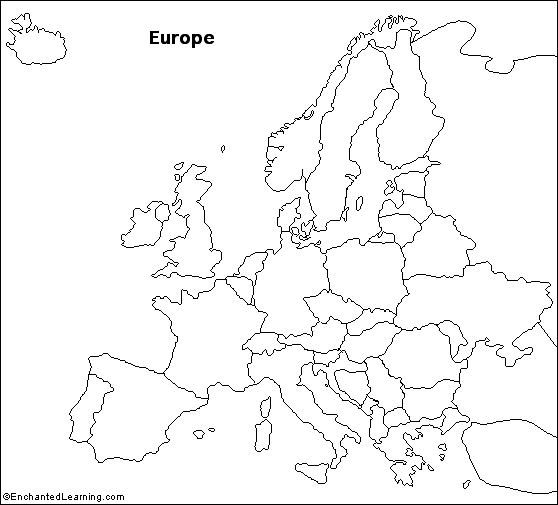 Slovanské jazyky se v něčem liší, v něčem jsou si podobné. Porovnejte názvy dnů v týdnu v češtině, chorvatštině a polštině – cvičení 1 v uč. na str. 99.Jak se nazýval první spisovný slovanský jazyk? Jak tento jazyk vypadal si můžete prohlédnout v uč. na str. 99._______________________________________________________________________________Kdo tento jazyk vytvořil, v jakém století a v jakém státním útvaru byl používán?______________________________________________________________________________Jakým písmem byl tento jazyk zapsán nejdříve a jak se jmenovala jeho zjednodušená varianta?_______________________________________________________________________________Z jakého písma se vyvinula azbuka a které všechny slovanské národy ji dodnes užívají při psaní? ________________________________________________________________________Jak se nazývá písmo ostatních Slovanů, tedy i naše? ____________________________________Zkuste odhadnout, co znamenají ruské nápisy zapsané azbukou. Tyto nápisy se objevily v pražských ulicích srpnu 1968, kdy nás Rusové obsadili. 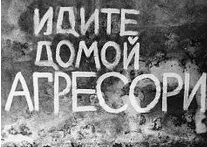 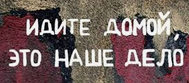 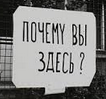      ____________________	             _______________________		_______________Pokud si nevíte s úkolem výše rady, prostuduje si velká písmena ruské azbuky, ve druhém sloupci je její psací podoba, ve třetím pak český ekvivalent – ten vám pomůže v překladu nápisů z r. 1968. Zeptejte se svých rodičů/prarodičů, jestli umí azbuku. Popřemýšlejte, proč ji starší generace Čechů zná a mladší většinou ne.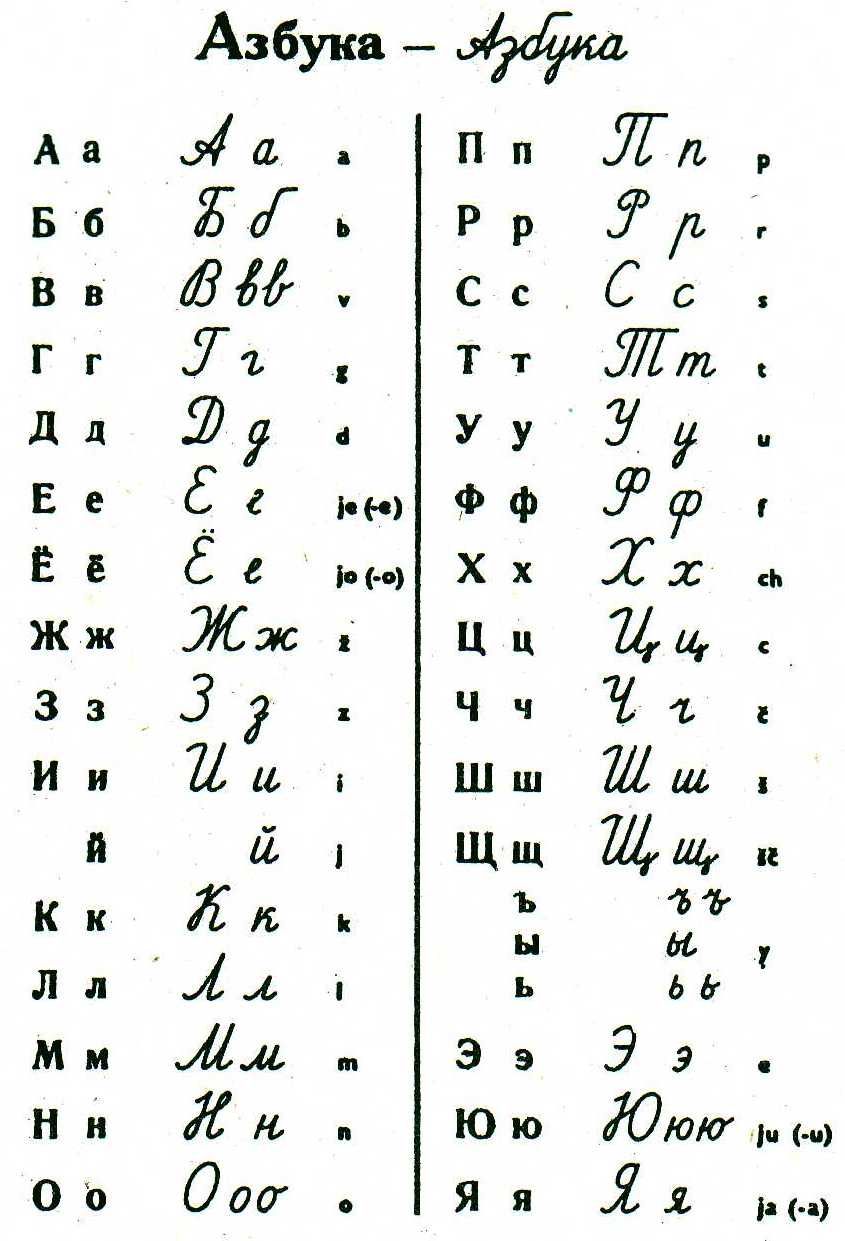 Představte si, že jste na dovolené v Rusku, vyluštěte s pomocí tabulky výše jídelní lístek. Jinak zůstanete hlady!печёный карто́фель - ____________грибно́й суп - _________________говя́дина мясо - ______________десе́рт - _____________________tорт - _______________________ Pokuste se vyřešit cv. 4 ve vaší učebnici na str. 100. Až se otevřou hranice, můžete vyrazit do Bulharska k moři!